KOCA SECUNDAIR ONDERWIJS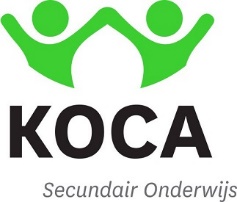 Schooljaar 2020– 2021 OV4SEPTEMBEROKTOBERNOVEMBERDECEMBERJANUARIKOCA SECUNDAIR ONDERWIJSSchooljaar 2020– 2021 OV41Start nieuw schooljaar:
- 8u45: OV41KOCA SECUNDAIR ONDERWIJSSchooljaar 2020– 2021 OV42HERFSTVAKANTIE2KOCA SECUNDAIR ONDERWIJSSchooljaar 2020– 2021 OV43Examens 3H + 4H3KOCA SECUNDAIR ONDERWIJSSchooljaar 2020– 2021 OV444KOCA SECUNDAIR ONDERWIJSSchooljaar 2020– 2021 OV455KOCA SECUNDAIR ONDERWIJSSchooljaar 2020– 2021 OV466KOCA SECUNDAIR ONDERWIJSSchooljaar 2020– 2021 OV47Examens 5BI + 6BI7KOCA SECUNDAIR ONDERWIJSSchooljaar 2020– 2021 OV48Examens 2H8KOCA SECUNDAIR ONDERWIJSSchooljaar 2020– 2021 OV49Facultatieve verlofdag 
(GEEN SCHOOL)Examens 1A9KOCA SECUNDAIR ONDERWIJSSchooljaar 2020– 2021 OV41010KOCA SECUNDAIR ONDERWIJSSchooljaar 2020– 2021 OV411Wapenstilstand (geen school)11KOCA SECUNDAIR ONDERWIJSSchooljaar 2020– 2021 OV41212KOCA SECUNDAIR ONDERWIJSSchooljaar 2020– 2021 OV41313KOCA SECUNDAIR ONDERWIJSSchooljaar 2020– 2021 OV414Infoavond nieuwe leerlingen en GIPEvaluatiedag(GEEN SCHOOL)14KOCA SECUNDAIR ONDERWIJSSchooljaar 2020– 2021 OV415Evaluatiedag(GEEN SCHOOL)15KOCA SECUNDAIR ONDERWIJSSchooljaar 2020– 2021 OV41616KOCA SECUNDAIR ONDERWIJSSchooljaar 2020– 2021 OV417Oudercontact17KOCA SECUNDAIR ONDERWIJSSchooljaar 2020– 2021 OV418SODA 218KOCA SECUNDAIR ONDERWIJSSchooljaar 2020– 2021 OV41919KOCA SECUNDAIR ONDERWIJSSchooljaar 2020– 2021 OV42020KOCA SECUNDAIR ONDERWIJSSchooljaar 2020– 2021 OV421Rapport DWIKERSTVAKANTIE21KOCA SECUNDAIR ONDERWIJSSchooljaar 2020– 2021 OV422Evaluatiedag(GEEN SCHOOL)Pedagogische studiedag(GEEN SCHOOL)22KOCA SECUNDAIR ONDERWIJSSchooljaar 2020– 2021 OV423Evaluatiedag(GEEN SCHOOL)23KOCA SECUNDAIR ONDERWIJSSchooljaar 2020– 2021 OV42424KOCA SECUNDAIR ONDERWIJSSchooljaar 2020– 2021 OV425Facultatieve verlofdag 
(GEEN SCHOOL)25KOCA SECUNDAIR ONDERWIJSSchooljaar 2020– 2021 OV42626KOCA SECUNDAIR ONDERWIJSSchooljaar 2020– 2021 OV427Rapport DWII27KOCA SECUNDAIR ONDERWIJSSchooljaar 2020– 2021 OV42828KOCA SECUNDAIR ONDERWIJSSchooljaar 2020– 2021 OV42929KOCA SECUNDAIR ONDERWIJSSchooljaar 2020– 2021 OV430SODA 130KOCA SECUNDAIR ONDERWIJSSchooljaar 2020– 2021 OV43131KOCA SECUNDAIR ONDERWIJSSchooljaar 2020 – 2021 OV4FEBRUARIMAARTAPRILMEIJUNIKOCA SECUNDAIR ONDERWIJSSchooljaar 2020 – 2021 OV41Oudercontact1KOCA SECUNDAIR ONDERWIJSSchooljaar 2020 – 2021 OV422KOCA SECUNDAIR ONDERWIJSSchooljaar 2020 – 2021 OV433KOCA SECUNDAIR ONDERWIJSSchooljaar 2020 – 2021 OV444KOCA SECUNDAIR ONDERWIJSSchooljaar 2020 – 2021 OV45PAASVAKANTIE5KOCA SECUNDAIR ONDERWIJSSchooljaar 2020 – 2021 OV466KOCA SECUNDAIR ONDERWIJSSchooljaar 2020 – 2021 OV477KOCA SECUNDAIR ONDERWIJSSchooljaar 2020 – 2021 OV488KOCA SECUNDAIR ONDERWIJSSchooljaar 2020 – 2021 OV499KOCA SECUNDAIR ONDERWIJSSchooljaar 2020 – 2021 OV41010KOCA SECUNDAIR ONDERWIJSSchooljaar 2020 – 2021 OV411Rapport DWIV11KOCA SECUNDAIR ONDERWIJSSchooljaar 2020 – 2021 OV412Rapport DWIII/SODA 312KOCA SECUNDAIR ONDERWIJSSchooljaar 2020 – 2021 OV413Hemelvaart
(GEEN SCHOOL)13KOCA SECUNDAIR ONDERWIJSSchooljaar 2020 – 2021 OV414Brugdag
(GEEN SCHOOL)14KOCA SECUNDAIR ONDERWIJSSchooljaar 2020 – 2021 OV415KROKUSVAKANTIE15KOCA SECUNDAIR ONDERWIJSSchooljaar 2020 – 2021 OV416Examens 3H + 4H16KOCA SECUNDAIR ONDERWIJSSchooljaar 2020 – 2021 OV417Examens 2H17KOCA SECUNDAIR ONDERWIJSSchooljaar 2020 – 2021 OV418Examens 3HExamens 5BI + 6BI18KOCA SECUNDAIR ONDERWIJSSchooljaar 2020 – 2021 OV41919KOCA SECUNDAIR ONDERWIJSSchooljaar 2020 – 2021 OV42020KOCA SECUNDAIR ONDERWIJSSchooljaar 2020 – 2021 OV42121KOCA SECUNDAIR ONDERWIJSSchooljaar 2020 – 2021 OV422Examens 1A22KOCA SECUNDAIR ONDERWIJSSchooljaar 2020 – 2021 OV423Examens 2H + 4H23KOCA SECUNDAIR ONDERWIJSSchooljaar 2020 – 2021 OV424Examens 1APINKSTERMAANDAG
(GEEN SCHOOL)24KOCA SECUNDAIR ONDERWIJSSchooljaar 2020 – 2021 OV425Evaluatiedag (geen school)25KOCA SECUNDAIR ONDERWIJSSchooljaar 2020 – 2021 OV42626KOCA SECUNDAIR ONDERWIJSSchooljaar 2020 – 2021 OV42727KOCA SECUNDAIR ONDERWIJSSchooljaar 2020 – 2021 OV428Evaluatiedag (geen school)28KOCA SECUNDAIR ONDERWIJSSchooljaar 2020 – 2021 OV429Evaluatiedag(GEEN SCHOOL)SODA-uitreikingOudercontact & proclamatie29KOCA SECUNDAIR ONDERWIJSSchooljaar 2020 – 2021 OV430Evaluatiedag(GEEN SCHOOL)30KOCA SECUNDAIR ONDERWIJSSchooljaar 2020 – 2021 OV43131